Федеральное Государственное Бюджетное Образовательное Учреждение Высшего Образования«Российский Экономический Университет имени Г.В. Плеханова»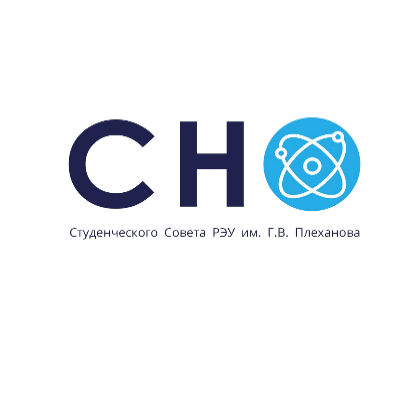 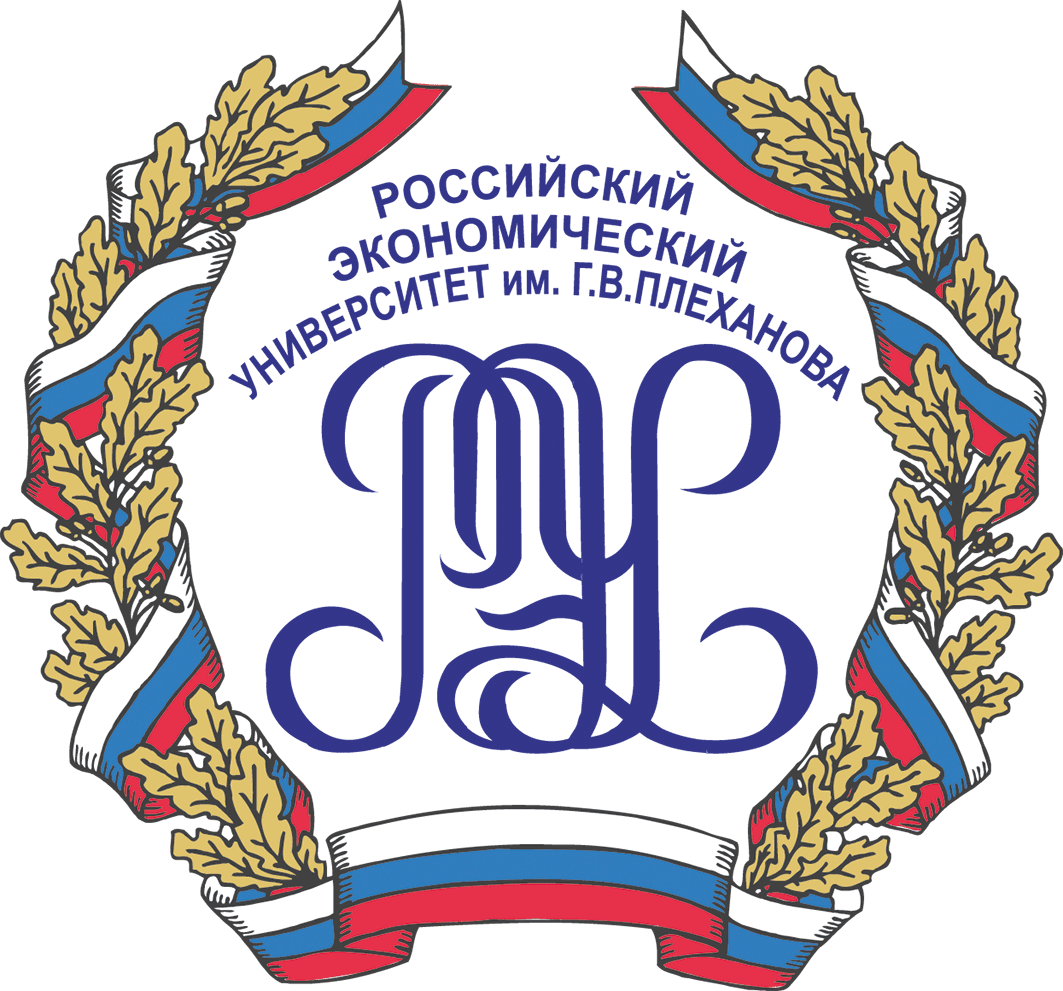 ГЛАВНАЯ НАУЧНО-ПРАКТИЧЕСКАЯ КОНФЕРЕНЦИЯ УЧЕБНОГО ГОДА«XXXIII МЕЖДУНАРОДНЫЕ ПЛЕХАНОВСКИЕ ЧТЕНИЯ»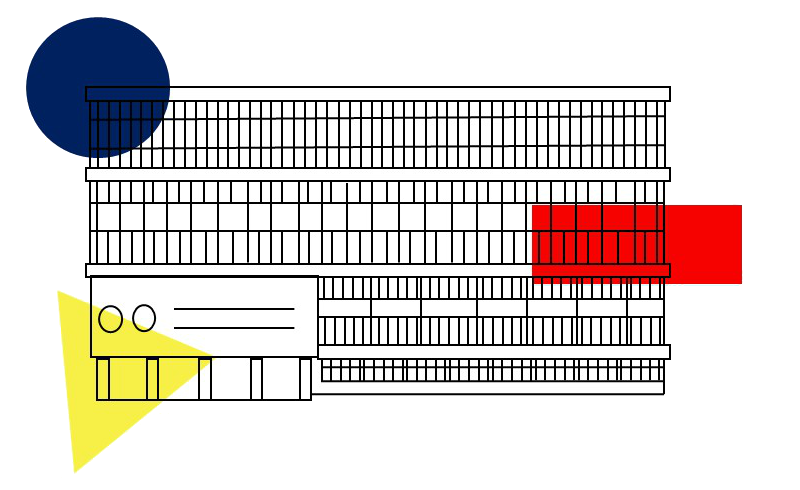 Информационное письмоСтуденческое научное общество2019Дорогие студенты!Приглашаем вас принять участие в наиболее масштабной и значимой студенческой конференции РЭУ им. Г. В. Плеханова «XXXIII Международные Плехановские Чтения», которая состоится 23-25 марта 2020 г.Наша конференция является очень важным событием не только для Студенческого научного сообщества, но и для всего университета, так как её цель – создать площадку, где каждый студент сможет поделиться своими мыслями и наработками по интересующей его научной тематике.Работа конференции включает 18 секций:Секция урбанистики и региональной экономики;Секция международных экономических отношений и мировой экономики;Секция политологии;Секция прикладной информатики и цифровой экономики;Секция торговли и товароведения;Секция социологии;Секция национальной экономики РФ;Секция маркетинга;Секция организационно-управленческих инноваций; Секция демографии и экономики труда;Секция финансовых институтов и рынков;Секция инновационного предпринимательства и стартапов;Секция международного бизнеса и таможенного дела;Секция химии, инновационных материалов и технологий;                          Секция психологии;Секция актуальных проблем индустрии гостеприимства, туризма и спорта;Экономической теории и экономической реальности;Экономический рост и социально-экономическое развитие России: исторические аспекты и современные тенденции.Для облегчения выбора темы вашей статьи мы предлагаем к каждой секции примерный перечень тем научных работ. Однако предложенный перечень не ограничивает вас в выборе. Главный критерий выбора темы статьи – соответствие общей тематике секции.Срок приема работ: 25 ноября 2019 г. – 10 января 2020 г.I. Секция урбанистики и региональной экономикиСфера культуры двух российских столиц;Возрастающее неравенство в городской среде: причины и последствия;Типология как средство изучения городов;Особенности агломерационных процессов в России;Сотрудничество городов и основные концепции взаимодействия городов;Перспективы развития «Умных» городов в России;Полифункциональные и монофункциональные города, специфика их городского хозяйства; Агломерация как форма территориальной организации хозяйства и центр приоритетного развития; Крупные города мира и тенденции их развития; «Региональные столицы» и их роль в социально-экономическом потенциале регионов;Города как зоны экологического неблагополучия;Проблемы пространственного развития России;Социально-экономическое пространство России и тенденции его развития;Пространственный каркас городских агломераций;Роль арктических городов в пространственной структуре Арктической зоны Российской Федерации.II. Секция международных экономических отношений и мировой экономикиСодействие торговле в условиях устойчивого развития;Развитие цифровой экономики в африканских странах;Перспективы и риски развития экономики Европейского союза;Роль бизнеса в обеспечении инновационного развития экономики;Взаимосвязь барьеров в торговле и развития бизнеса;Влияние политики Д. Трампа «Сделать Америку снова великой» на развитие американского бизнеса;Торговое противостояние США и Китая;Выгоды и риски цифровой трансформации;Транснационализация бизнеса: мировой опыт и практика России;Инвестиционное сотрудничество России и Китая;Развитие инициативы Большого евразийского партнерства;Факторы экономической привлекательности ЕАЭС для стран постсоветского пространства;Перспективы сотрудничества России и стран БРИКС;Влияние санкций и контрсанкций на конкурентоспособность российской экономики; Деофшоризация как фактор развития национальной экономики.III. Секция политологииОсобенности и тенденции развития политической культуры в России;Образы будущего России в программных документах политических партий;Механизмы формирования политической элиты в России;Демократия и демократическое развитие: признаки, типология, особенности;Развитие парламентаризма в России: тенденции, проблемы и перспективы;Политика в цифровую эпоху: новые практики, возможности и риски;Интеграционные процессы на постсоветском пространстве;Развитие партийной системы в России: проблемы, противоречия, перспективы;Политическое лидерство в цифровую эпоху;Политика и практика противодействия идеологиям экстремизма;Политическое участие и политическая активность;Развитие гражданского общества в России;  Россия и Европа: пути взаимодействия в современном мире; Взаимодействие России и Китайской Народной Республики: особенности и перспективы;Проблемы российско-американских отношений в начале XXI века.IV. Секция прикладной информатики и цифровой экономикиРазработка веб-сервисов для автоматизации бизнес-процессов компании;Основные компоненты построения «Умного города» и применение средств защиты для обеспечения безопасности решения;Влияние цифровой экономики на рынок труда;Интеллектуальные банковские информационные системы;Применение BI-технологии в банковской сфере;Облачные технологии в банковской сфере;Решение задачи кредитного скоринга на основе нейросетевого моделирования;Актуальные вопросы разработки безопасных web-приложений;Развитие и прогноз рынка криптовалют;Риски граждан при развитии цифровой экономики;Влияние цифровой экономики на жизнь гражданина;Проблемы цифровой трансформации предприятия и организации;Электронный документооборот в ВУЗе;Управление цифровыми экосистемами;Разведка уязвимостей в информационной сети предприятия; на основе пассивного сканирования;Методы противодействия социальной инженерии;Разработка архитектур сетевых предприятий;Онтологическое моделирование предприятий;NO-SQL базы данных;Микросервисные архитектуры информационных систем.V. Секция торговли и товароведения1.	Перспективы развития и роль товароведения в современном образовательном пространстве;2.	Государственное регулирование в области обеспечения качества и безопасности потребительских товаров;3.	Управление качеством и безопасностью   товаров и сельскохозяйственного сырья при длительном хранении;4.	Проблемы идентификации, классификации и кодирования     товаров при таможенной экспертизе;5.	Методы подтверждения подлинности и выявления фальсификации, контрафакции и происхождения товаров, перемещаемых через таможенную границу государств-членов ЕАЭС;6.	Товарная экспертиза и оценочная деятельность;7.	Актуальные вопросы обеспечения безопасности товаров;8.	Классификация, кодирование и товароведная характеристика    потребительских товаров;9.	Инновационные технологии, используемые в производстве потребительских товаров, для повышения их конкурентоспособности;10.	Таможенная экспертиза объектов интеллектуальной собственности;11.	Продовольственные товары для здорового питания;12.	Классификация, область применения пищевых и биологически активных добавок;13.	Спектрометрические методы в сочетании с цифровыми технологиями экспресс-контроля качества товаров;14.	Товарная политика организаций;15.	Управление ассортиментом по товарным категориям.VI. Секция социологииПроблема преодоления бедности в современном российском обществе;Культурные ценности и их влияние на производительность труда;Семейные ценности в современном обществе;Урбанизм и маргинальность в XXI веке;Распределительная и процедурная справедливость в представлениях студентов;Успехи и неудачи институциональных трансформаций российского общества;Молодежные субкультуры в современной России;Цифровое неравенство в современном обществе: проблемы и пути преодоления;Трансформация института образования в цифровую эпоху: новые возможности и угрозы; Влияние «цифровой революции» на культурные ценности;  Религиозное сознание в цифровом обществе; Межэтнические отношения в современном городе;Сравнительный анализ развития информационного общества в государствах СНГ; Гражданское общество и самоуправление в условиях развития цифровых медиа;15. Социальная структура информационного общества: новые критерии социального неравенства.VII. Секция национальной экономики РФЭкономическая политика государства в национальной хозяйственной системе;Факторы экономического роста в условиях цифровой экономики;Роль национальных проектов в реализации приоритетных задач развития экономики в РФ;Инновационное развитие экономики РФ: цели, задачи, перспективы;Инвестиции в реальный сектор национальной экономики: проблемы и задачи; Сбалансированность государственного бюджета   в национальной экономике;Роль монетарной политики в обеспечении макроэкономической стабильности в РФ;Обеспечение социальной стабильности в национальной экономике;Цифровая экономика РФ: цели, показатели, инструменты;Развитие национального рынка труда в условиях цифровизации;Роль экономической безопасности в условиях макроэкономической нестабильности; Планирование как инструмент развития национальной экономической системы; Внешнеэкономическая политика в условиях экономических санкций;Государственно-частное партнерство как инструмент развития национальной экономики РФ;Методы государственного регулирования национальной экономики.VIII. Секция маркетингаВлияние инновационных технологий на развитие маркетинга в России и за рубежом;Развитие маркетинга в условиях цифровой экономики;Маркетинг, реклама и PR в эпоху цифровой трансформации;Брендинг в условиях цифровой экономики;Инновационные технологии в проведении маркетинговых исследований и анализа рынка;Современные технологии продвижения компаний, товаров и услуг;Тренды Интернет-маркетинга и SMM;Применение современных каналов коммуникаций в деятельности субъектов отечественного и зарубежного бизнеса (мессенджеры, социальные сети, онлайн-форумы);Мобильные приложения как инструменты прямого маркетинга;Entertainment-маркетинг и его роль в реализации политики продвижения товаров и услуг (product placement, партизанский и вирусный маркетинг, и др.);Развитие маркетинга территорий в условиях цифровой экономики;Маркетинговые инновации на рынке финансовых услуг;Современные маркетинговые технологии в сфере образования;Перспективы развития digital-маркетинга в России;Развитие маркетинга в индустрии туризма и гостеприимства;Маркетинговое управление стартап-проектами в современных условиях;Маркетинг в торговле 4.0: инновации и цифровые технологии;Тенденции развития маркетинга в секторе массовых культурно-зрелищных услуг (музеи, концертные залы, театры и кинотеатры…);Влияние инновационных технологий на развитие маркетинга в индустрии спорта;Маркетинг в медицине и здравоохранении: проблемы и перспективы.IX. Секция организационно-управленческих инновацийНовая управленческая инновационная парадигма в условиях цифровой переориентации хозяйствующих субъектов;Развитие инновационных процессов в экономике России;Организационно-управленческие инновации как концептуальная интеграционная платформа российской экономики;Прогрессивный опыт принятия управленческих решений с использованием организационно-управленческие инноваций;Управление инновационными технологиями при формировании нового технологического уклада;Теория и практика современного инновационного менеджмента;Конкурентоспособность инновационных систем в условиях цифровой экономики;Инновационность управления: проблемы и перспективы;Предпринимательство – стратегический ресурс инновационного развития;Управление проектами инновационного развития территорий и организаций в условиях перехода к цифровой экономике;Цифровая экономика – новый технологический уклад или институциональная новация? Возможности и риски цифровой трансформации российской экономики;Organizational and managerial innovation in the world economy; Российский и мировой опыт применения цифровых технологий в решении организационно-управленческих задач;Проблемы и механизмы использования цифровых инноваций в образовательном процессе; Практика международного технологического обмена ноу-хау;Современные тенденции в области управления ноу-хау в мире и России;Модели системы управления ноу-хау в организации и оценка их эффективности;Инновационное развитие через рынок интеллектуальной собственности;Человеческий капитал и профессиональное образование;Частно-государственное партнерство в области создания интеллектуальной собственности.X. Секция демографии и экономики трудаОсновные проблемы мотивации привлечения талантливой молодежи в сферу науки, высшего образования и высоких технологий;Проблемы формирования и использования трудового потенциала в современной России;Образование как фактор повышения качества человеческого капитала;Внутренние источники компенсации потребности России в трудовых ресурсах;Предпенсионеры: проблемы формирования востребованных компетенций и трудоустройства;Содействие занятости социально уязвимых категорий населения;Реформирование институтов рынка труда в условиях цифровизации экономики;Социально-демографические факторы воспроизводства трудовых ресурсов России;Миграция рабочей силы в России: основные тенденции и последствия, а также влияние на демографическое и социально-экономическое развитие;Виды конфликтов в производственной среде и способы их разрешения; Социально-психологический климат как фактор повышения эффективности труда;Производительность труда в контексте реализации национальных проектов.XI. Секция финансовых институтов и рынковРоль центральных банков в регулировании национальных финансовых рынков;Перспективы развития современных финансовых институтов в условиях роста политических рисков;Финансовые институты развития: Россия и мировой опыт;Платежно-расчетные системы и их роль в функционировании финансовых институтов и финансовых рынков;Индикаторы состояния финансовых рынков и направления их использования; Европейские финансовые институты и рынки: характеристика и показатели развития;Механизмы функционирования международных финансовых институтов и рынков;Региональные банки развития как финансовые институты в системе международных финансовых организаций;Операции международных финансовых институтов на мировых финансовых рынках;Современные структурированные продукты на финансовых рынках;Финансовые институты и рынки стран Азиатско-Тихоокеанского региона;Современное состояние и перспективы развития финансовых институтов и рынков стран БРИКС;Влияние международных санкций на развитие российского финансового рынка;Современное состояние и перспективы развития международного рынка криптовалют;Роль негосударственных пенсионных фондов в развитии финансовой системы: российский и зарубежный опыт;Роль государственных финансовых институтов в управлении государственным долгом.XII. Секция инновационного предпринимательства и стартаповФинансирование проектов в сфере интернет-предпринимательства;Государственная поддержка предпринимательских проектов в инновационной сфере;Инновационные бизнес-модели предпринимательской деятельности;Формирование предпринимательской экосистемы, как драйвер развития стартапов;Метрики стартапов и экономика продукта;Проблемы маркетинговых коммуникаций и привлечения новых покупателей для начинающего предпринимателя;Проблемы управления жизненным циклом высокотехнологичных продуктов;Стратегии интернационализации высокотехнологичных компаний малого и среднего бизнеса;Использование предиктивной аналитики в реализации бизнес-проектов;Методы стимулирования молодежного предпринимательства; Акселераторы и бизнес-инкубаторы в развитии проектов инновационного предпринимательства; Проблемы законодательного регулирования бизнес-проектов в цифровой среде (на примере конкретной сферы – беспилотные аппараты, блокчейн, искусственный интеллект, хранение и защита данных и т.п.);Современное развитие системы венчурного финансирования стартапов в России; Оценка эффективности функционирования особых экономических зон, территорий опережающего развития или инновационных центров как драйверов развития инновационного предпринимательства (на конкретном примере); Особенности разработки и вывода на рынок инновационных продуктов.XIII. Секция международного бизнеса и таможенного дела1.	Меры (методы) защиты внутреннего рынка: международный обычай и практика сегодняшнего дня;2.	Адаптация таможенного администрирования к нуждам современной международной торговли;3.	Энергетическое партнерство и соперничество: угрозы, вызовы, тенденции развития;4.	Многополярный мир или доминирование Китая?5.	Карибский вектор в свете приоритетов мировых экономических лидеров;6.	Экономические противоречия интеграционных объединений;7.	Основные тренды развития электронной коммерции на современном этапе;8.	Сотрудничество между ЕС и Россией в вопросах транспорта и международных перевозок;9.	Система поддержки экспорта в России и зарубежных странах10.	Роль малых и средних предприятий во внешнеэкономической деятельности;11.	Таможенно-тарифное регулирование внешнеторговой деятельности стран ЕЭС и ЕАЭС: сравнительная оценка;12.	Стратегии выхода международных компаний на российский рынок;13.	Развитие экспортного потенциала несырьевого сектора российской экономики (на примере конкретных отраслей);14.	Повышение конкурентоспособности российского бизнеса на международных рынках: уроки и истории успеха;15.	Роль таможенных органов Российской Федерации в защите прав интеллектуальной собственности.XIV. Секция химии, инновационных материалов и технологий1. Биоразлагаемые материалы;2. Инновационные материалы на основе биоразлагаемых полимеров;3. Функциональные материалы;4. Материалы и технологии для зеленой химии;5. Материалы для медицины на основе полимеров;6. Материалы для пищевой промышленности на основе полимеров;7. Конструкционные полимерные материалы;8. Композиционные полимерные материалы с особыми свойствами;9. Наноматериалы;10. Новые методы создания и переработки полимерных материалов;11. Энергосберегающие технологии производства полимерных изделий;12. Ресурсосберегающие технологии производства полимерных изделий.XV. Секция психологии1. Роль средств массовой информации, кино и телевидения в самоопределении личности;2. Проблемы творческого самоопределения;3. Формирование установок толерантного сознания;4. Психология коррупции в современной России;5. Психологические критерии успешности в предпринимательской деятельности;6. Психология общественного мнения как фактора экономических процессов;7. Проблема самоутверждения у современных студентов;8. Национальное и интернациональное самосознание;9. Собственность, деньги. Богатство и качество жизни в структуре российского менталитета;10. Анализ психологических приемов воздействия на потребителя. Секция актуальных проблем индустрии гостеприимства, туризма и спорта1. Роль Национальных проектов в развитии сферы туризма, гостеприимства и спорта в Российской Федерации;2. Перспективные проекты развития туристских регионов в рамках Стратегии развития туризма на период до 2035 г.;3. Тенденции и перспективы развития индустрии гостеприимства, туризма и спорта в условиях цифровой экономики;4. Моделирование деятельности региональных туристских дестинаций в рамках Стратегии развития туризма на период до 2035 г.;5. Социальные сети: их роль и значение в современном туризме, гостеприимстве и спорте;6. Интернет технологии в организациях индустрии гостеприимства, туризма и спорта: проблемы и перспективы их применения;7. Современные проблемы и перспективы развития «зеленого туризма»;8. Тенденции и возможности развития внутреннего туризма в Российской Федерации;9. Особенности подготовки специалистов в сфере гостеприимства, туризма и спорта;10. Организация спортивно-зрелищных мероприятий и управление их наследием;11. Использование маркетинговых технологий в индустрии гостеприимства, туризма и спорта;12. Регулирование развития сферы туризма, гостеприимства, физической культуры и спорта на региональном и муниципальном уровнях;13. Развитие детско-юношеского, студенческого, корпоративного спорта;14. Финансово-экономическое обоснование реализации проектов в индустрии гостеприимства, туризма и спорта;15. Современные методы продвижения туристских дестинаций, гостиничных услуг и спортивных мероприятий (региональный и международный аспекты).Экономической теории и экономической реальности1.Актуальные проблемы современной экономической теории;2.Поведенческая экономика и ее место в системе экономических наук;3. Трансформация современных экономических систем;4.Экономика инноваций;5.Цифровизация как тенденция развития современной экономики;6.Трансформационные процессы на микро и макроуровне экономических систем в условиях цифровизации;7. Несырьевой сектор российской экономики: потенциал и проблемы развития;8. Конкуренция и предпринимательство в социально-ориентированной рыночной экономике;9. Институциональные преобразования в современной экономике;10. Экономика, основанная на знаниях;11. Особенности монетарной и фискальной политики в современных экономических системах;12. Инструменты цифровизации как факторы экономического роста;13. Специфика потребительского поведения в условиях цифровых трансформаций;14. Отраслевые тренды в российской экономической системе;15. Потенциальные и реальные риски цифровизации для будущего человеческого капитала.Экономический рост и социально-экономической развитие России: исторические аспекты и современные тенденции1. Исторический опыт проведения экономических реформ в России;2. Развитие российской экономики в условиях военных конфликтов в различные исторические периоды; 3. Формы и методы государственной поддержки предпринимательской активности на разных этапах экономического развития России;4. Формирование и развитие финансовых и банковских структур в российской экономике;5. Роль человеческого капитала в актуальной технологической трансформации (в условиях четвертой промышленной революции);6. Предпосылки и перспективы построения индустрии 4.0 в России и зарубежных странах;7. Наилучшие мировые практики в стимулировании роста национальной экономики;8. Интеграционные и дезинтеграционные процессы в развитии мирового хозяйства и их влияние на российскую экономику;9. «Точки роста» экономики России и роль регионов в условиях перехода на инновационный путь развития;10. Повышение уровня жизни населения в России и решение проблемы неравенства;11. Монопольные тенденции в российской экономике и способы их преодоления;12. Экономический потенциал России и его реализация в условиях геополитической турбулентности;13. Роль и место России в мировой экономике в различные исторические периоды;14. Эффективные механизмы и инструменты экономической политики;15. Геополитические риски и возможности для экономического развития.Даты проведения всех этапов конференции:Рабочий язык конференции: русский.Несколько ключевых моментов перед написанием статьи:участие в конференции бесплатное;наличие научного руководителя: обязательно;соавторство: допускается до 2-х человек;участвовать могут студенты и магистранты всех курсов, факультетов и университетов;максимальное количество допускаемых статей: 3, при этом темы взяты из разных секций.Критерии отбора научной статьи на заочном этапе:содержание соответствует выбранной теме;актуальность выбранной темы;научная новизна темы;наличие авторской позиции;аргументированность позиции;практическая составляющая;выводы, сделанные автором, по проведенной работе;четкая структура изложенного текста;научный стиль статьи, использование соответствующей лексики;Оригинальность написанной статьи должна составлять не менее 75%.Требования к оформлению научной статьи:Объём статьи – 3 страницы А4, за исключением титульного листа и списка использованной литературы.Шрифт - Times New Roman, кегль 12, поля страницы верхнее, нижнее, левое, правое – 2,54 см, интервал перед и после абзаца = 0, междустрочный – 1,0. ФИО участника (жирный) – верхний правый угол (выравнивание по правому краю). ФИО научного руководителя с пометкой «Научный руководитель» (жирный) - верхний правый угол (выравнивание по правому краю). Название вуза – верхний правый угол (выравнивание правому краю). Название работы – заглавными буквами, жирный, выравнивание по центру, через одну строчку после наименования ВУЗа (на русском и на английском). Аннотация (от 200 до 300 знаков) и ключевые слова (от 5 до 10) через одну строчку после наименования работы (на русском и на английском). Текст статьи через одну строчку после аннотации и ключевых слов, выравнивание по ширине. Выделение абзацев - tab. Список литературы оформляется по ГОСТу 7.1 - 2003.Ответственность за научную составляющую работы возлагается на научного руководителя. Подтверждением его руководства над Автором является подпись на первом листе работы (рядом с ФИО). Ответственность за грамотное изложение материала возлагается на Автора.Внимание:Мы не принимаем неправильно оформленные статьи! Вопросы по оформлению можно задать в нашей группе Вконтакте. Ссылка на неё указана в конце информационного письма.Пример оформление статьи можно посмотреть на следующей странице!Иванов Иван Иванович3 курс, факультет менеджментаРЭУ им. Г. В. ПлехановаНаучный руководитель: Петров Петр Петровичк.э.н., доценткафедра экономической теорииРЭУ им. Г. В. ПлехановаЭКОНОМИЧЕСКИЕ РИСКИ ИНФОРМАТИЗАЦИИ ОБЩЕСТВААннотация: несмотря на то, что еще не все страны осуществили переход постиндустриальной модели развития, процесс информатизации затрагивает все общество на современном этапе, о чем свидетельствует постепенная автоматизация производства и управления. Одним из последствий данного процесса является возникновение экономических рисков, которые препятствуют развитию малого и среднего бизнеса.Ключевые слова: риски, ассиметричная информация, неблагоприятный отбор, информатизация, санкции.ECONOMIC RISKS OF INFORMATIZATION OF SOCIETYAbstract: despite the fact that not all countries have made the transition to a post-industrial model of development, the process of informatization affects the whole society at the present stage, as evidenced by the gradual automation of production and management. One of the consequences of this process is the emergence of economic risks that hinder the development of small and medium-sized businesses.Keywords: risk, asymmetric information, adverse selection, informatization, sanctions.Текст статьиСписок литературы:1. 2. 3.Очный турНа Конференции будут представлены наиболее актуальные и практически значимые научные работы студентов. По итогам работы Конференции будет опубликован сборник статей, прошедших тщательный отбор и признанных лучшими, в последствии размещённый в наукометрической базе РИНЦ.Внимание: для того, чтобы Ваша работа была опубликована, необходимо выступить на очном туре Конференции! Автор статьи, прошедший заочный тур, но не выступивший со своей работой, опубликован не будет.Дорогие друзья!Мы надеемся, что наши темы Вас заинтересовали и Вы обязательно составите кампанию в их обсуждении!Не забывайте, что мы проводим конференцию для того, чтобы создать площадку, где каждый сможет рассказать о том, что нужно знать, поделиться своей идеей и своим увлекательным путешествием в мир науки!Ну а мы ждем ваши работы по ссылке:https://lomonosov-msu.ru/rus/backend/event/request/5991/sandbox-formВсе подробности будут публиковаться в нашей группе Вконтакте: https://vk.com/mplexchС уважением, Команда Главного организатора иСтуденческое Научное Общество.Заочный этап25.11.19–10.01.20Очный этап23.03.20–25.03.20